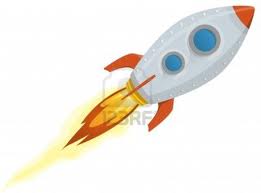 Blast Off Counting Backward from 10         How to play:  Place the rockets in the correct order on the mat, counting backward from 10 to 1.Once you have attached the rockets to the mat (Velcro), share your results with a partner and each of you count down from 10 to 1.